OPDRACHT 1:Polacz w pary (1a,2b...)odpowiedzi:1c, 2 e , 3f, 4h, 5i, 6b, 7d, 8k, 9j, 10a, 11gIk wil een storing melden.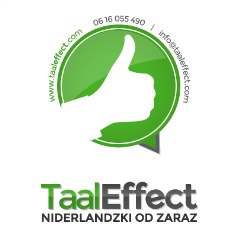 Ik heb geen stroom.Wat is er precies aan de hand?Hoe lang is dat al?Dat is sinds gisteravond. De zekeringen zijn uit.Ik weet niet, wat er aan de hand is.Ze kunnen niet weer aan.Ze vallen telkens uit.Kunnen jullie alstublieft komen kijken?Ja dat kan, we kunnen morgen komen.Maar kunnen jullie vanavond nog komen?Nee, dat kan niet.Morgenvroeg kan de monteur pas komen.Ok, als het niet anders kan.Hoe laat komt ie dan?Hij komt tussen acht en twaalf uur.Hoe laat komt hij precies?Dat kan ik niet zeggen.Ik weet het niet.Maar wel tussen acht en twaalf uur.Ok, dan weet ik voldoende. Ik weet genoeg. Bedankt voor de informatie. Ik wil ook nog melden, dat de cv-ketel kapot is.En wat is er precies aan de hand?Ik heb geen warm water, al twee dagen.Mijn man probeerde iets te doen, maar het is niet gelukt.Het is dus niet gelukt.We willen graag dat een monteur komt.Hij komt dus morgen tussen acht en twaalf uur... ?Hij komt morgen, dat is dezelfde voor de stroom en de cv-ketel.Ik ben er echt slecht in. Naprawde jestem w tym zla.Ik weet niet alles.  nie wiem wszystkiegoIk heb er geen verstand van.  nie mam o tym pojeciaIk heb geen idee.   nie mam pojecia Goedenmorgen, ik heb snel brandweer nodig.Het adres is Grotestraat 23 in Tilburg.Wat is er aan de hand?Mijn buren zijn op vakantie en hun huis staat in brand.Het huis staat in brand. Ik zie dat het huis van mijn buren in brand staat.Willen jullie alstublieft komen?Wij komen er zo aan.Goedenmorgen, ik wil een aanrijding melden.Wat is er aan de hand?Ik heb een aanrijding gehad,  met een andere auto.Zijn er gewonden?Nee, geen gewonden gelukkig.Alleen blikschade. Het is geen noodsituatie.Het is niet dringend. Wij komen er zo aan.Waar sta je?Ik sta op de snelweg A59 bij hectometerpaal N220. Goedenmorgen, ik wil even iets melden.Ja, vertel.Ik hoor dat er iemand beneden loopt.Ja, maar vertel precies.Ik ben alleen thuis, ik ben boven.Ik hoor dat iemand probeert open te breken. Weet je wie dat is?Kun je dat persoon zien?Ik durf niet te kijken?Ik ben bang om naar beneden te gaan.Willen jullie alstublieft komen?Probeer ook foto’s te maken. Als dat kan.Stel, dat de dader weg is, als wij aankomen. preciestezweer inaczej telkens dokladnienogpomiedzy pasponownieandersco chwiletussen juzvoldoende jeszczegenoeg dopieroookwystarczajacoal dostatecznie 